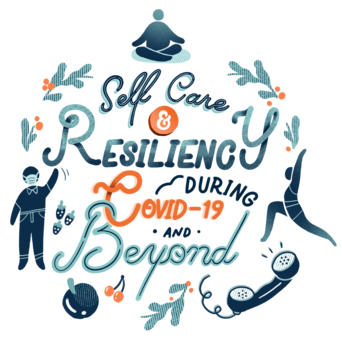 Access Recordings of the 1/28/21 Virtual Caregiver Health Fair Click Here.Visit Caregiver Hub Homepage Here.Self-Care is the active and intentional practice of caring for ourselves. Resiliency is characterized by a person’s internal capacity to meet challenges and face obstacles with meaning and purpose. NAMI Self-Care InventoryU.S. Dept of HHS Strategies for Self-Care & ResilienceWomen's & Children's Health Services (Topic #1)Pavilion for Women & Children      Registration & Information: 425-304-6047, Class WebsiteChildren’s CenterInformation: 425-258-7311 | Children Center WebsiteComprehensive Breast Center Information/Appt.: 425-258-7900 Or request an appointment online: Breast CenterInjury Prevention - (Topics #2, 3, 4)Fall Prevention, Inside Out- Original Organ Show, Impact Teen Driver & Stop the Bleed Programs                                        Contact: Shanie McLaren or Mik Preysz: shanie.mclaren@providence.org miklosp.preysz@providence.orghttps://www.stopthebleed.orgInside Out: The Original Organ ShowMission and Spiritual Care - - (Topic #5)Spirituality means different things to each of us—but for many people, it’s an essential part of well-being and mental health. Contact Spiritual Care 24/7/365: 425-404-7025. Critical Incident Stress Management PRMCE Critical Incident Stress Management Team is prepared to assist any person or group of people faced with a traumatic or critical incident. Contact 24/7/365: 425-404-7025. NO FEEStroke – Neurosciences Institute (Topic #6)Contact: Lisa Shumaker, RN lisa.shumaker@providence.org, 425-404-6842Support Group:  425-404-6842 or register online:  Stroke SupportHow To Quit Resources from Department of HealthCardiovascular Health: HeartDisease@doh.wa.govView Great 8 materials in English, Spanish, and 25 other languages spoken in Washington State here. https://www.goredforwomen.org/Work2BeWell - (Topic #7)(For Teens, Parents & Educators)A digital wellness program focused on positively impacting the emotional well-being of teens and promoting mental health – clinically vetted by Providence Mental Health Providers.For more information: support@work2bewell.org | https://work2bewell.orgMindfulness - (Topic #8)Mindfullness Practice – Mondays at Noon – 30 min.Contact: Crystal.Blankinship@providence.org to receive a calendar inviteCaregiver Hub Stress & Mental Health VideosBehavioral Health Urgent Care Clinichttps://www.providence.org/locations/wa/behavioral-health-urgent-care-everettProvidence Institute for a Healthier Community - Caregiver Health Inititives - (Topics #9, 10, 11)PIHC Website: www.PIHCsnohomish.orgPIHC Facebook: www.facebook.com/PIHCSnohomishCaregiver Equity and Well-being Resource Hubhttps://www.pihcsnohomish.org/caregiver-hubEquity Resources/Caregiver Resource GroupsContact: Kaila Alvarez at 425-261-3344/ Kaila.creamer@providence.org Community Health Education Outreach (HEP) TeamContact: Jessica.Stallings@providence.orgDiversity/Well-being CommitteeContact: Kaila Alvarez at 425-261-3344/ Kaila.creamer@providence.org Financial Toolkit & Video ClassesFinancial Planning VideosCommunity Resource Hubhttps://pihchub.org/livewellContact: Jessica.Stallings@providence.orgProvidence Intervention Center for Assault and Abuse - (Topic #12)Information: 			425-297-5771Victim Advocate Line: 		425-297-577124 Hour Advocate Hotline:	425-252-4800Learn more on Human Trafficking here.S.T.A.R.- Snohomish County Anti-trafficking resources: snocotaskforce@gmail.comNutrition – CHIP Classes (Topic #13)PRMCE offers free Lifestyle Education Classes (Complete Health Improvement Program) on quarterly basis for caregivers and family members who are on Providence Insurance. Earn 10,000 Virgin Pulse/Choose Well points for completing the program. Contact Kevin.Clay@providence.orgVolunteer Opportunities                   Registration and Information: 425-261-4580, or go online: Volunteer